Core Terms & ConditionsThe post will be for 35 hours per week, worked over Monday to Thursday from 8.30am to 5.00pm and on Fridays from 8.30am to 2.30pm with one 60-minute lunch break (unpaid) per worked day.The gross salary will be £36,972 per annum, subject to confirmation of relevant experience.There will be a six-month Probation Period at the end of which there will be a Benchmark Appraisal. Thereafter, Appraisals will take place twice per annum.During the Probation Period one month’s notice of termination of employment will be required on either side. Thereafter, the notice period on your side, will be one month and the notice period for SELECT will be three months.Holiday entitlement is 30 days inclusive of Public/Bank Holidays. Holidays are to be arranged in advance with the Director of Technical Services.Employees joining SELECT are invited to join a contributory group personal pension scheme. There is a three-month grace period which provides individuals with an opportunity to opt out.LocationThe Technical Adviser will be based at home but is required to travel throughout Scotland (Ayrshire, Dumfries and Galloway) to visit Members, Prospective Members and others. They will also be required to provide training delivery, attend meetings and/or seminars as required therefore attendance at SELECT’s offices will also be necessary from time to time as required.Line ManagerThe Director of Technical Services, as Line Manager, will assign work to and manage the post holder.Job PurposeTo support the Director of Technical Services by providing a high quality and cost-effective support for Members in the area of technical compliance. Person Specification1.	An in-depth knowledge and understanding of legislation and best practices. 2.	The ability to analyse, monitor and understand legislation in order to develop and produce guidance which promotes good practice.3.	Through interpersonal skills, the ability to build and maintain good working relationships with Members.4.	The ability to communicate (verbally and in writing) effectively using a variety of mediums.5.	The ability to deliver training courses to a high standard.6.	Proficiency in Microsoft office suite and database, and in the general use of IT systems and programmes.ScopeResponsibilities for equipment:
LaptopCarPhoneDepartment equipmentNo responsibilities for staff or budgets.Job PurposeTo support the Director of Technical Services by providing a high quality and cost-effective support for Members in the area of technical compliance. Key ResponsibilitiesProvision of technical assistance and services to Members.Provision of technical services SELECT through the Director of Technical ServicesAssisting Director of Technical Services as required.To always act according to the staff’s shared values and customer service standards.In addition to these functions, employees are required to carry out other duties as may be reasonably required.Key Responsibility ObjectivesProvision of technical assistance and services to Members.Advise Members as required on the resolution of technical enquiries and similar by letter, email, telephone, video call or personal attendance. The provision of advice may also extend to Prospective Members, Specifiers, Consultants, and others etc.Assist with the update and preparation of SELECT’s suite of training courses to ensure they are maintained and up to date with current technical standards.Provide a high quality of presentation delivery as technical presenter where required at SELECT’s preferred training venues and also by virtual classroom technology.Maintain and increase knowledge of relevant technical standards and legislation which may involve attendance at specific training courses and seminars with follow up study.Visit Members and carry out technical inspection of work samples provided, issuing technical reports and follow up as necessary.Arrange and carry out specified inspections of both Members’ and non-members work under the terms of the Chargeable Inspection Service.Provide on-site technical advice as necessary to enable Members to comply with standards and legislation, within the scope of SELECT’s Technical Inspection Service.Arrange and carry out Prospective Member inspections.Assist in resolving customer/client disputes under the SELECT Compliance Resolution Procedure.Provision of technical services SELECT through the Director of Technical Services.Provide technical advice on all matters affecting The Walled Garden and its people.Contribute as required, to the Technical Services Function’s input to the Management Committee and Central Board to ensure all issues are fully communicated.Participate as required in Branch Updates and Toolbox Talks, and provide content for Technical Update Circulars, Newsletters and CABLEtalk.Provide other Function Directors with technical support and advice as required. Assisting the Director of Technical Services as required.Attend Function and other staff meetings and participate in discussion on technical and health and safety issues.Visit Specifiers etc., to promote SELECT and its Members.Participate in committee work of national industry organisations and Regulatory and Standard bodies as required to maintain SELECT’s knowledge and influence of events. Provide reports for the information of SELECT’s Electrotechnical Committee.Identify implications for Members within draft legislation, consultations and regulations relevant to technical health and safety matters in order to inform Members and influence process.Maintain a current knowledge of relevant regulations and legislation to assist in other tasks.Assist in the operation and maintenance of the UKAS Quality Assurance accreditation.To always act according to the staff’s shared values and customer service standards.SELECT has adopted a set of values which applies to every member of staff and defines what we regard as the normal behaviour in our interactions with our colleagues. These are:Honesty – Being truthful without any exaggeration.Openness – Willingness to listen and share ideas and feelings.Consistency – Having stable principles.Respect – Treating everyone with dignity, courtesy, equality and fairness.Honour – Keeping your word.Qualifications and Experience Required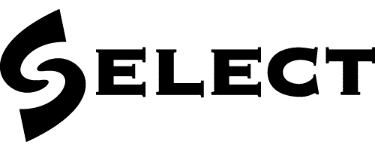 Job Specification                                                                                                                             Technical AdviserFunction: Technical Services                                Reporting to: Director of Technical ServicesJob Specification                                                                                                                             Technical AdviserFunction: Technical Services                                Reporting to: Director of Technical ServicesPerson Specification                                                                                                                 Technical AdviserFunction: Technical Services                                Reporting to: Director of Technical ServicesPerson Specification                                                                                                                 Technical AdviserFunction: Technical Services                                Reporting to: Director of Technical ServicesJob Description                                                                                                                  Technical AdviserFunction: Technical Services                                 Reporting to: Director of Technical ServicesJob Description                                                                                                                  Technical AdviserFunction: Technical Services                                 Reporting to: Director of Technical ServicesCriterionEssentialDesirableHNC in Electrical Engineering and professional registration as an Incorporated Engineer (IEng) or Engineering Technician (EngTech)xA minimum experience of 4 years in the electrical industry, including training and safety responsibilitiesxAble to work as part of a teamxAble to communicate with colleagues and Members at all levels of seniority respectfullyxAble to assimilate and apply practical and detailed technical informationxPatient, understanding and tactfulxAble to prepare letters, reports, minutes, technical guidance and training materialxAble to deliver technical presentations to a high standard using a variety of methodsxGood telephone mannerxGood working knowledge of Microsoft Office ApplicationsxFull driving licencexGood working knowledge of relevant Statutory Regulations and Industry Codes of PracticexAn up-to-date qualification in BS 7671:2018 (as amended) Requirements for Electrical InstallationsxSelf-motivated, proactive, and willing to accept responsibilityxWillingness to continue professional development by attendance at relevant training coursesxAbility to prioritise and manage own workloadxAbility to maintain high levels of confidentialityxSJIB Grade Card - Technicianx